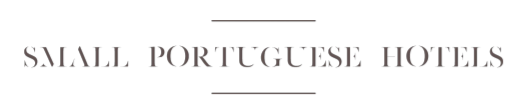 De 20 de setembro a 12 de novembro, a SPH oferece oito estadias aos fins de semana Late Summer: Aproveite os últimos dias de férias do ano com a Small Portuguese Hotels Lisboa, 17 de setembro de 2021 – Optar por fazer férias em setembro tem sido uma tendência cada vez mais notória em casais, famílias e grupos de amigos para aproveitar os últimos dias de férias do ano. Assim, a Small Portuguese Hotels criou um passatempo para todos aqueles que querem desfrutar dos últimos raios de sol ou relaxar das férias mais movimentadas dos meses de julho e agosto. A partir de dia 20 de setembro, e até 12 de novembro, a Small Portuguese Hotels vai oferecer um total de oito estadias de fim de semana, de Norte a Sul do País, incluindo Açores e Madeira. Para participar no passatempo, basta contar à Small Portuguese Hotels porque é que precisa de umas férias, num total de 200 palavras e enviar a sua história para info@smallportuguesehotels.com. Todas as semanas, durante este período, os autores das histórias mais originais e divertidas vão receber um voucher de estadia de duas noites num dos hotéis membros da Small Portuguese Hotels. Pode consultar o regulamento do passatempo aqui.  O Late Summer é a altura ideal para fazer uma viagem e descobrir alguns dos destinos mais paradisíacos sem sair de Portugal. A Small Portuguese Hotels reúne um conjunto de alojamentos, entre casas de campo, bed & breakfast, turismos rurais, alojamentos locais e SPA’s para aproveitar esta altura. Pode encontrar aqui algumas sugestões: MONTE DA ESTRELA | COUNTRY HOUSE & SPAUm autêntico monte alentejano com 7 quartos e uma suite (nupcial), onde não se avista nada sem ser natureza. Onde o tempo não tem peso e a noite traz o brilho único do céu alentejano. Deixe-se embalar nas redes do alpendre, aproveite a piscina, prove o vinho de talha feito artesanalmente no monte ou faça um passeio de barco no Alqueva levando consigo um picnic preparado no monte.QUINTA CABEÇAS DO REGUENGORodeado por vinhas e prados alentejanos, esta típica casa de campo inclui espaçosos quartos, jardins, piscina e áreas públicas, permitindo usufruir de verdadeiros momentos de relaxamento. Para os amantes do enoturismo, a Quinta Cabeças do Reguengo tem uma adega e desenvolve várias atividades vinícolas para os hóspedes. Se procura relaxar na natureza e saborear a gastronomia nacional, este é o lugar para si.ALDEIA DA PEDRALVAQuando foi encontrada em 2006, na Aldeia de Pedralva, em Vila do Bispo, perto de Sagres, existiam apenas 9 habitantes. Sublimemente restaurada, a aldeia aberta como empreendimento turístico desde 2010, dispõe agora de 24 casas totalmente remodeladas. Na aldeia, desloca-se a pé pelas ruelas empedradas para visitar vizinhos, ir ao restaurante Sítio de Pedralva com o seu Café Central, ou para dar um mergulho na piscina. Pode ainda alugar bicicletas e percorrer os 300 km de trilhos que ali existem.CASAS DO CÔROAs casas do Côro é um conjunto de casas de arquitetura beirã, maravilhosamente reconstruídas num ambiente relaxante e tranquilo. Com diferentes tipos de alojamento - quartos ou villas - os hóspedes podem ainda usufruir da grande piscina, da capela da casa, da horta biológica e do Spa Ecológico Eco Friendly onde existe ainda um pool bar, salas de tratamento ao ar livre e um Spa Lifestyle room com ambiente lounge, bar e lareira.QUINTA DOS MACHADOS – NATURE, LOVE AND RELAXA Quinta dos Machados é um verdadeiro refúgio com mais 11 hectares e 4 séculos de história, e preparada para responder às necessidades dos novos tempos. Aqui todos os detalhes são pensados ao pormenor, e em convívio harmonioso com a Natureza. Para além de um alojamento histórico, charmoso e totalmente inclusivo, os imensos recantos dos jardins, e o SPA, fazem desta Casa de Campo um espaço ideal para um retiro a 2. Com piscina exterior e um restaurante com o melhor da cozinha tradicional portuguesa, imagine-se acordar com um pequeno-almoço preparado junto ao terraço com sumos, compotas e bolos caseiros.A Small Portuguese Hotels é a maior cadeia de hotéis independentes em Portugal, com cerca de 140 membros cuidadosamente selecionados – entre hotéis, casas de campo, bed & breakfast, turismos rurais, alojamentos locais, espalhados de Norte a Sul do país, e Ilhas. Todos os hotéis disponíveis na plataforma possuem uma certificação Clean and Safe do Turismo de Portugal e obedecem a um conjunto rigoroso de critérios de segurança, limpeza e higiene. A grande missão da SPH é o apoio à economia e ao turismo nacional, principalmente numa fase tão atípica vivida neste setor. Descubra o melhor que Portugal tem para oferecer com a Small Portuguese Hotels.Para mais informaçãoLift ConsultingCatarina Marquescatarina.marques@lift.com.pt 934 827 487Sobre a Small Portuguese HotelsA Small Portuguese Hotels (SPH) é uma iniciativa da Great Hotels of the World (GHOTW) que tem como propósito apoiar os hotéis portugueses e o turismo nacional nesta altura de relançamento da atividade. Na SPH os portugueses encontram mais de 140 hotéis de 3 a 5 estrelas, de norte a sul do país e ilhas, todos com a certificação Clean na Safe, sendo esta a única cadeia hoteleira nacional a oferecer um programa CASHBACK, onde podem receber 5% do valor da sua reserva, após o check-out, para usar em compras online, além de muitas outras vantagens. A SPH reúne um conjunto de alojamentos, entre casas de campo, bed & breakfast, turismos rurais, alojamentos locais e SPA’s. Saiba mais em www.smallportuguesehotels.com.Sobre a Great Hotels of the WorldA Great Hotels of the World (GHOTW), responsável pela Small Portuguese Hotels, é uma soft brand hoteleira que fornece serviços de vendas, marketing, distribuição e soluções tecnológicas inovadoras a hotéis independentes, dando-lhes acesso a mercados, canais e clientes que lhes permitem competir com cadeias globais. Os produtos e serviços da GHOTW adaptam-se às necessidades específicas dos seus hotéis. Essa abordagem altamente personalizada garante que cada hotel mantém a sua personalidade e autenticidade. No portefólio da GHOTW predominam hotéis de mais de 200 quartos, de categoria superior e de luxo e que apostam nos segmentos de lazer e de negócios, bem como no bleisure - uma combinação de ambos. 